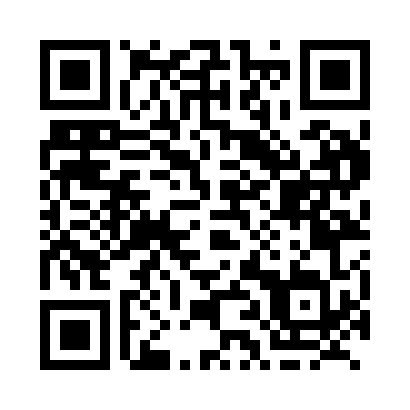 Prayer times for Pakenham, Ontario, CanadaMon 1 Jul 2024 - Wed 31 Jul 2024High Latitude Method: Angle Based RulePrayer Calculation Method: Islamic Society of North AmericaAsar Calculation Method: HanafiPrayer times provided by https://www.salahtimes.comDateDayFajrSunriseDhuhrAsrMaghribIsha1Mon3:245:211:096:328:5710:542Tue3:255:221:096:328:5710:533Wed3:265:231:106:328:5610:524Thu3:275:231:106:328:5610:525Fri3:285:241:106:328:5610:516Sat3:305:251:106:318:5510:507Sun3:315:251:106:318:5510:498Mon3:325:261:106:318:5410:489Tue3:335:271:116:318:5410:4710Wed3:355:281:116:318:5310:4611Thu3:365:291:116:308:5310:4512Fri3:375:301:116:308:5210:4413Sat3:395:301:116:308:5110:4314Sun3:405:311:116:298:5110:4115Mon3:425:321:116:298:5010:4016Tue3:435:331:116:298:4910:3917Wed3:455:341:116:288:4810:3718Thu3:465:351:116:288:4710:3619Fri3:485:361:126:278:4710:3420Sat3:505:371:126:278:4610:3321Sun3:515:381:126:268:4510:3122Mon3:535:391:126:268:4410:3023Tue3:545:401:126:258:4310:2824Wed3:565:411:126:258:4210:2625Thu3:585:421:126:248:4010:2526Fri4:005:441:126:238:3910:2327Sat4:015:451:126:238:3810:2128Sun4:035:461:126:228:3710:1929Mon4:055:471:126:218:3610:1830Tue4:065:481:126:218:3510:1631Wed4:085:491:126:208:3310:14